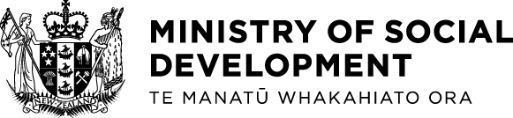 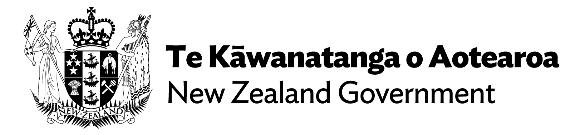 Pepa Fakamatala PauPa‘anga ki hono Tokangaekina ‘o e Kakai Faingata‘a‘ia Fakaesino ‘i he Komiunitií (Care in Community Disability Welfare Fund)Ko e kakai ‘oku faingata‘a‘ia fakaesinó mo honau ngaahi fāmili na‘e uesia lahi ‘e he COVID-19 ‘oku ‘atā ‘i he taimi ni ke nau tohi kole ki ha ni‘ihi ‘o e ngahi kautaha fakahoko ngāue ‘i honau koló ki ha pa‘anga tokoni mei he Pa‘anga ki hono Tokangaekina ‘o e Kakai ‘oku Faingata‘a‘ia Fakaesino ‘i he Komiunitií. Kumi ha kautaha fakahoko ngāue ‘i homou feitu‘úKo ho‘o ma‘u pē ha kautaha fakahoko ngāue, te nau ngāue leva mo koe ke ‘ilo‘i ‘a e tokoni ‘okú ke fiema‘ú. Fakatefito ‘i ho‘o ngaahi fiema‘ú ‘e lava pē ke ke ma‘u fakahangatonu atu ha pa‘anga tokoni, pe ‘e fakatau atu ‘e ho‘o kautaha fakahoko ngāué ha ngaahi sēvesi, ngaahi nāunau faka‘ilekitulōnika pe me‘angāue ma‘á u.‘Oku fakamu‘omu‘a ‘a e tokoní ki hono:fakafehokotaki ‘o e ngaahi netiueka fakasōsialé mo e ngaahi komiunitiípoupou‘i ‘o e fāmili ‘o e tokotaha ‘oku faingata‘a‘ia fakaesinóngaahi fakatokanga ke faka‘ehi‘ehi mei hano ma‘u ‘o e COVID-19fakafehokotaki mo e ngaahi netiueka tokoní.‘E ‘ikai ngofua ke ngāue‘aki ‘a e pa‘angá ki he:Tokoni ‘oku ma‘u atu mei he sēvesi ki hono Fakafehokotaki ‘o e Komiunitií (Community Connector service) Ngaahi fakamole ‘oku hokohoko atu, hangē ko e ngaahi totongi ‘o e kau atu ki ha me‘a (subscriptions)Ngaahi me‘a kuo ‘osi hano fakatau maiMe‘akai (te ke lava ‘o ma‘u atu ha me‘akai mei he “Polokalama Me‘akai Malu ma‘a e Ngaahi Komiunitií” (Food Secure Communities Programme) mo e “Pa‘anga Makehe ki he Fiema‘u Vivilí” (Special Needs Grant) ki he me‘akaí)Fakatau ‘o e ngaahi koloa fakapa‘anga (cash assets) Fakatau ‘o ha me‘aleleKava Mālohi, sikaleti, tapaka, pe ngaahi me‘a ki he veipí (vaping products)Ngaahi tikite lottoNgaahi taumu‘a ki he pele pa‘angá.‘Oku fakangatangata pē ‘a e pa‘angá, pea ‘e lava ‘e ha tokotaha faingata‘a‘ia fakaesino mo hono fāmili ‘o tohi kole ki he lahi taha ko e $2,000 ‘i he lolotonga ‘oku kei ‘atā atu ai ‘a e pa‘angá. Teke lava ‘o ma‘u atu ha fakamatala lahi ange mei he uepisaiti ‘a e MSD.F&T (Fehu‘i mo e Tali) mei ha vakai ‘a e komiunitií, tokotaha faingata‘a‘ia fakaesinó mo e fāmilí F: Ko e hā ‘a e founga te u ma‘u mai ai ha tokoni?‘Oku tu‘u ‘i he peesi ‘a e uepisaiti ‘a e MSD ha lisi ‘o e ngaahi kautaha fakahoko ngāue kotoa pē kuo ‘osi fakapa‘angá. ‘Oku lelei ‘aupito ke ke fetu‘utaki ki he kautaha fakahoko ngāue ‘oku lelei taha ‘a ‘ene tokonia ‘a ho‘o ngaahi fiema‘ú.F: ‘Oku fiema‘u ke u ‘oatu ha fakamo‘oni ki he fakataú?‘E feinga ‘a e ngaahi kautaha fakahoko ngāué ke fakapapau‘i ‘oku fakamo‘oni‘i ‘a e ngaahi fakataú, ka ‘oku ‘ikai ko ha fiema‘u pau ‘eni ia.F: ‘Oku fiema‘u ke u fakamo‘oni‘i ‘oku ‘i ai ha ‘aku faingata‘a‘ia fakaesino?‘Ikai. ‘Oku totonu ke vakai‘i ‘a ho‘o fiema‘ú mo e founga ke solova ‘akí ‘i ha‘a mou fengāue‘aki fakataha mo e kautaha fakahoko ngāué.F: Fēfē kapau ‘oku laka hake ‘i he toko tahá ‘a e kau faingata‘a‘ia fakaesino ‘i hoku fāmilí?‘Oku ‘atā atu ‘a e tokoni ki he tokotaha faingata‘a‘ia fakaesino kotoa pē ‘i ha loto‘i fāmili. Kapau ‘oku lahi hake ‘i he toko tahá ‘i ho fāmili, ‘oku nau ‘atā ke ma‘u atu ‘a e tokoni tatau.
F: ‘E lava ke u fakatau mai ha ngaahi me‘a kuó u ‘osi ma‘u ‘a e pa‘anga ki aí pe kuo ‘osi fakatau?‘Ikai. ‘Oku ‘ikai lava ke ngāue ‘aki ‘a e pa‘angá ki ha ngaahi me‘a kuo ‘osi fakatau pe ngaahi me‘a pe sēvesi kuó ke ‘osi ma‘u atu ha pa‘anga ki ai.F: ‘E lava nai ke ngāue ‘aki ‘a e pa‘anga tokoni fakahangatonú ke totongi ‘aki e ngaahi fakamole ‘oku fiema‘u ke totongi kimu‘á (pre-paid) mo e ngaahi fakamole ‘i he kaha‘ú?‘Oku fakataumu‘a ‘a e pa‘angá ke feau ‘a e ngaahi fiema‘u lolotonga ‘a e tokotaha faingata‘a‘ia fakaesinó mo hono fāmilí, ka e ‘ikai ko ‘enau ngaahi fiema‘u ‘i he kaha‘ú.F. ‘Oku ‘i ai ha fakangatangata ki he ta‘u motu‘a ‘o e kakai faingata‘a‘ia fakaesinó mo honau fāmili ki hano ma‘u atu ‘o ha tokoni meí ha kautaha fakahoko ngāue ‘i ha‘a nau ma‘u atu ‘a e pa‘anga ko ‘ení? ‘Oku ‘ikai ha fakangatangata ki he ta‘u motu‘á.F. ‘E lava ‘e ha taha ‘oku faingata‘a‘ia fakaesino pe fāmilí ke ma‘u ‘a e pa‘anga ki hono Tokangaekina ‘o e Kakai ‘oku Faingata‘a‘ia Fakaesino ‘i he Komiunitií mei ha kautaha fakahoko ngāue ‘o lahi hake ‘i he taha? ‘Ikai. ‘E fakapapau‘i ‘e he kautaha fakahoko ngāue ‘oku ma‘u atu ‘a e pa‘anga tokoni ma‘á e tokotaha faingata‘a‘ia fakaesinó mo hono fāmilí mei ha kautaha fakahoko ngāue pē ‘e taha.